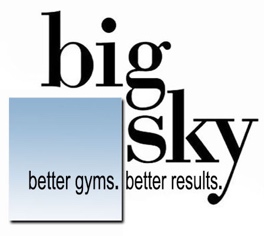 swimming & water safety lessons year at a glance - vernon2018                       Starter Block  		               Registration                              Dates                                       Start Dates	                           Jan 15th - Feb. 9th                                                Dec 19th 		SOLD OUT	                           Feb 19th – March 16th                                          Jan 30th 		SOLD OUT	                           Mar 26th – April 20th                                           Feb 27th 		SOLD OUT	                           April 30th – May 25th                                           Apr 17th 		SOLD OUT	                           June 4th – June 29th                                             May 22th		SOLD OUT	                           July 2nd – July 27th                                               Jun 29th 		SOLD OUT	                           July 30th – August 24th                                        Jul 24th 		SOLD OUT	                           Sept. 17th- Oct. 12th                                           Aug 21th 		SOLD OUT	                           Oct. 15th- Nov. 9th                                            Oct 2nd	                           Nov. 12th – Dec. 7th                                           Nov 6th	                           Dec. 10th  - Jan 4th                                              Nov 27thSpace is limited, so Starter Blocks are available on a first come, first served basis.Email us now at swim.vernon@bigskyfitness.com47 Hartford Turnpike, Vernon 860-649-0597V – Mp4